APPENDIX  1(b)Prompt Payments by Public Sector BodiesReporting Template pursuant to Government Decision  S29296 of 2 and 8 March 2011 and 28 March 2017 by:The Health Service Executive, the Local Authorities, State Agencies and all other Public Sector Bodies, (excluding Commercial Semi State bodies)Parent Government Department: Department of Tourism, Culture, Arts, Gaeltacht, Sport and MediaPublic Sector Body: Sport IrelandQuarterly Period Covered:  Oct 2023 – Dec 2023Signed:  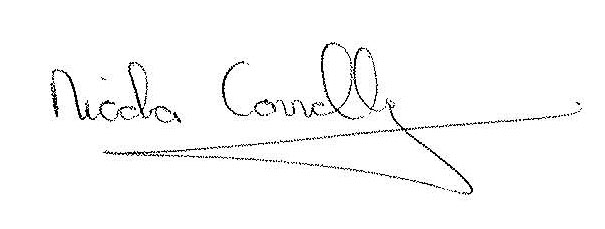 Date:  10/01/2023DetailsNumberValue(€)Percentage (%) oftotal number of payments madeTotal payments made in Quarter7259718632.24100%Payments made within 15 days5848730149.2680%Payments made within 16 days to 30 days120615974.4217%Payments made in excess of 30 days that were subject to LPI and compensation costs000%Payments made in excess of 30 days that were not subject to LPI and compensation costs21372508.563%Amount of late payment interest (LPI) paid in QuarterN/A0N/AAmount of compensation costs paid in QuarterN/A0N/A